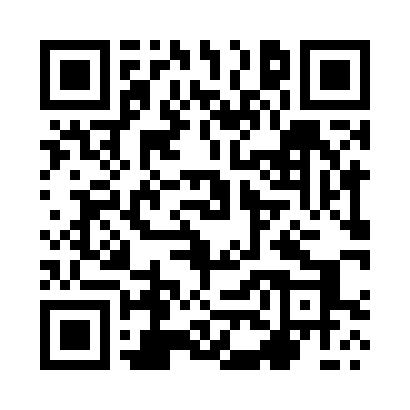 Prayer times for Jarychowo, PolandWed 1 May 2024 - Fri 31 May 2024High Latitude Method: Angle Based RulePrayer Calculation Method: Muslim World LeagueAsar Calculation Method: HanafiPrayer times provided by https://www.salahtimes.comDateDayFajrSunriseDhuhrAsrMaghribIsha1Wed2:425:2312:546:038:2610:562Thu2:415:2112:546:048:2710:593Fri2:405:1912:546:058:2910:594Sat2:395:1712:536:068:3111:005Sun2:385:1512:536:078:3311:016Mon2:375:1312:536:088:3411:017Tue2:375:1112:536:098:3611:028Wed2:365:0912:536:108:3811:039Thu2:355:0812:536:118:4011:0310Fri2:345:0612:536:128:4111:0411Sat2:345:0412:536:138:4311:0512Sun2:335:0212:536:148:4511:0613Mon2:325:0112:536:158:4611:0614Tue2:324:5912:536:168:4811:0715Wed2:314:5712:536:178:4911:0816Thu2:304:5612:536:188:5111:0817Fri2:304:5412:536:198:5311:0918Sat2:294:5312:536:208:5411:1019Sun2:294:5112:536:218:5611:1020Mon2:284:5012:536:218:5711:1121Tue2:284:4912:536:228:5911:1222Wed2:274:4712:536:239:0011:1323Thu2:274:4612:536:249:0211:1324Fri2:264:4512:546:259:0311:1425Sat2:264:4412:546:269:0411:1526Sun2:254:4212:546:269:0611:1527Mon2:254:4112:546:279:0711:1628Tue2:254:4012:546:289:0811:1629Wed2:244:3912:546:299:1011:1730Thu2:244:3812:546:299:1111:1831Fri2:244:3712:546:309:1211:18